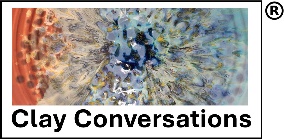                                                                                                                                                                                                         Founder: Dr Lynne Souter-Anderson                                                                             www.clayconversations.orgPractitioner Award in Clay Conversations – Level 5 (RQF), Application FormDate of course applying for:Name:					Address: Date of birth:Phone No:					EmailCurrent occupation:Signed:           Date: Please send completed application form to: lynne@bctconsultancy.co.uk Please share your experiences of using clay in whatever capacity:Please share your experiences of helping/supporting others in aspects of well-being:What appeals to you about the Award?What do you hope to do upon successfully completing this Award?Name, Contact details and address of someone who will provide a reference on your suitability for the Practitioner Award in Clay Conversations.